AvisoCOMIDAS GRATISLa Autoridad Escolar de Alimentos, a través del Programa de Verano Simplificado (SSO), ofrecerá almuerzos para niños y jóvenes de 1 a 18 años de edad a partir del 1 de junio hasta el 22 de julio de 2022.Se ofrecerá el servicio mediante todos los subauspiciadores que así lo soliciten.  Para ello, deberán comunicarse a la Autoridad Escolar de Alimentos correspondiente a su oficina regional educativa (ORE) desde el 16 de mayo de 2022._________________________         Eliezer Ramos Parés      Secretario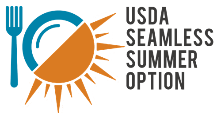 REGIÓNNOMBRE DE LA SUPERVISORACORREO ELECTRÓNICOARECIBOMayra Centeno JuarbeJulissa García Sotocentenojm@de.gobierno.prgarciasj@de.pr.govBAYAMÓNGlenda Rivera Lópezriveralg@de.pr.govCAGUASMartha Estrada Mataouestradammr@de.pr.govHUMACAOLiz S. Cruz Riveracruzrli@de.pr.govMAYAGÜEZAna E. Rodríguez Hernándezrodriguezhae@de.pr.govPONCEGretchen M. Vázquez Monsantovazquezmg@de.pr.govSAN JUANMargarita Pacheco BurgosGriselle I. Navarro Matospachecobm@de.pr.govnavarromgi@de.pr.govOFICINA CENTRALRosa A. Marín TrilloJulia A. Ramos MaldonadoFranchesca Reyes Benítezmarinra@de.pr.govramos_ju@de.pr.govreyesbf@de.pr.gov